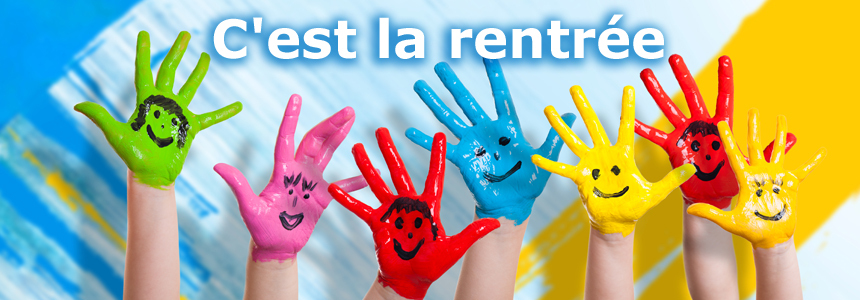 J’atteste sur l’honneur l’exactitude des renseignements notés ci-dessus et m’engage à signaler tout changement dans la situation de l’enfant au cours de sa scolarité.Fait à RIVERY, le ……………………………2022PARENT 1 (Rayer la mention inutile)	 PARENT 2 (Rayer la mention inutile)         Le Père, La Mère,	Le Père, La Mère,		(La signature des deux parents est obligatoire)			Enfant			EnfantResponsable(s) détenant l’autorité parentaleResponsable(s) détenant l’autorité parentaleSituation familiale : Marié(e)        Pacsé(e)        Séparé(e)        Vie Maritale        Célibataire        Veuf (ve) Situation familiale : Marié(e)        Pacsé(e)        Séparé(e)        Vie Maritale        Célibataire        Veuf (ve)   PERE          MERE            TUTEUR       Autre détenteurNom : ………………………………………………………………Prénom : ………………………………………………………….Adresse : …………………………………………………………………….CODE POSTAL     COMMUNE : ……………………………………………………………………….. Domicile : …………. /…………. /…………. /…………. /…………. Portable : …………. /…………. /…………. /…………. /…………. Travail : …………. /…………. /…………. /…………. /………….E-Mail : ……………………………………@………………………………… PERE        MERE          TUTEUR         Autre détenteurNom : ………………………………………………………………Prénom : ………………………………………………………….Adresse : …………………………………………………………………….CODE POSTAL    COMMUNE : ……………………………………………………………………….. Domicile : …………. /…………. /…………. /…………. /…………. Portable : …………. /…………. /…………. /…………. /…………. Travail : …………. /…………. /…………. /…………. /………….E-Mail : ……………………………………@…………………………………Nombre de frères et/ou sœurs actuellement scolarisé(e)s à RIVERYNombre de frères et/ou sœurs actuellement scolarisé(e)s à RIVERYEcole Maternelle :  …………….                     /     CP : ……….    CE1 : ………...     CE2 :  ……….     CM1 :  ……….     CM2 : ……….Ecole Maternelle :  …………….                     /     CP : ……….    CE1 : ………...     CE2 :  ……….     CM1 :  ……….     CM2 : ……….Motif de la demande pour les enfants résidants hors de la communeMotif de la demande pour les enfants résidants hors de la commune……………………………………………………………………………..…………………………………………………………………………………………..........………………………………………………………………………………………………………………………………………………………………………………….…………………………………………………………………………………………………………………………………………………………………………………..……………………………………………………………………………..…………………………………………………………………………………………..........………………………………………………………………………………………………………………………………………………………………………………….…………………………………………………………………………………………………………………………………………………………………………………..